Осень в этом году поздняя – еще листва на деревьях не вся пожелтела-покраснела, еще  благоухают некоторые цветы в палисадниках, рдеет рябина, наливается боярышник, но уже у всех  в огородах выкопана картошка, да и остальной урожай собран.Шестое октября – обычный осенний день.  Не особо теплый ,да ещё и с дождем. А в Епифанском доме культуры светло и уютно, здесь отмечается сегодня « День мудрости, Добра и Уважения». Работниками Епифанского дома культуры подготовлена концертная программа, благодаря спонсорам Виктору Владимировичу Петрову, Татьяне Барановой, Ясаман Худавердиевой, Дато Басилая, ,организовано чаепитие. Своих родителей, бабушек, дедушек, поздравляли Людмила Москалева, участники вокально – хореографической студии « Карусель»,  Лиля Слободянюк, Евгения Степанова, Софья Хохлова, Елена Мордочкина, Алина Быстрова исполняя душевные песни и  дует Степан Силкин и Дарья Юнина с зажигательным танцем. Татьяна Антипова и Ирина Силкина повеселили всех юмористической сценкой.Зрители в зале , были очень довольны выступлением артистов местной художественной самодеятельности.За чаепитием гости продолжили свое общение – желали друг другу здоровья, делились радостями , воспоминаниями.Мы можем сказать что праздник удался,  и это прекрасная возможность сказать слова благодарности ветеранам войны и труда, пенсионерам и пожилым людям за многолетний добросовестный труд, богатый жизненный опыт, доброту и мудрость, это отличный повод провести с нашими детьми беседу на тему «Доброты». А где доброта, там и красота, хорошие поступки, человечность. Добро существует там, где его постоянно творят. 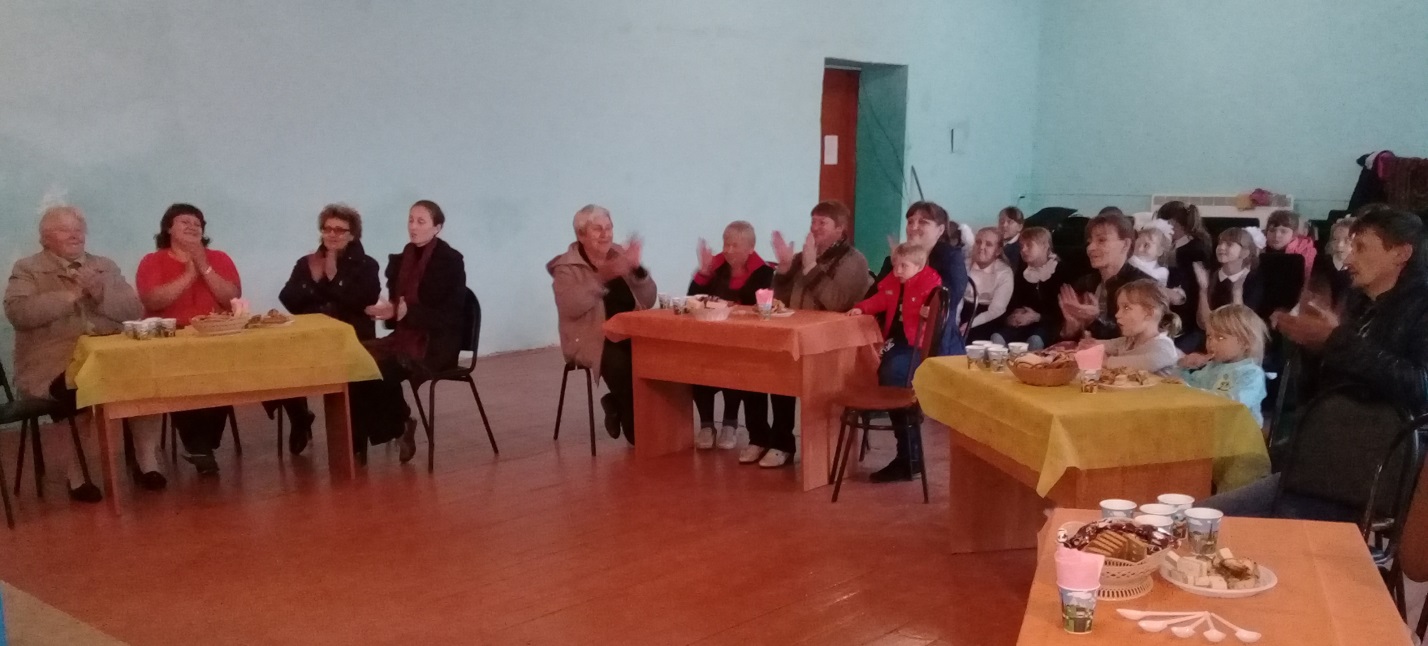 …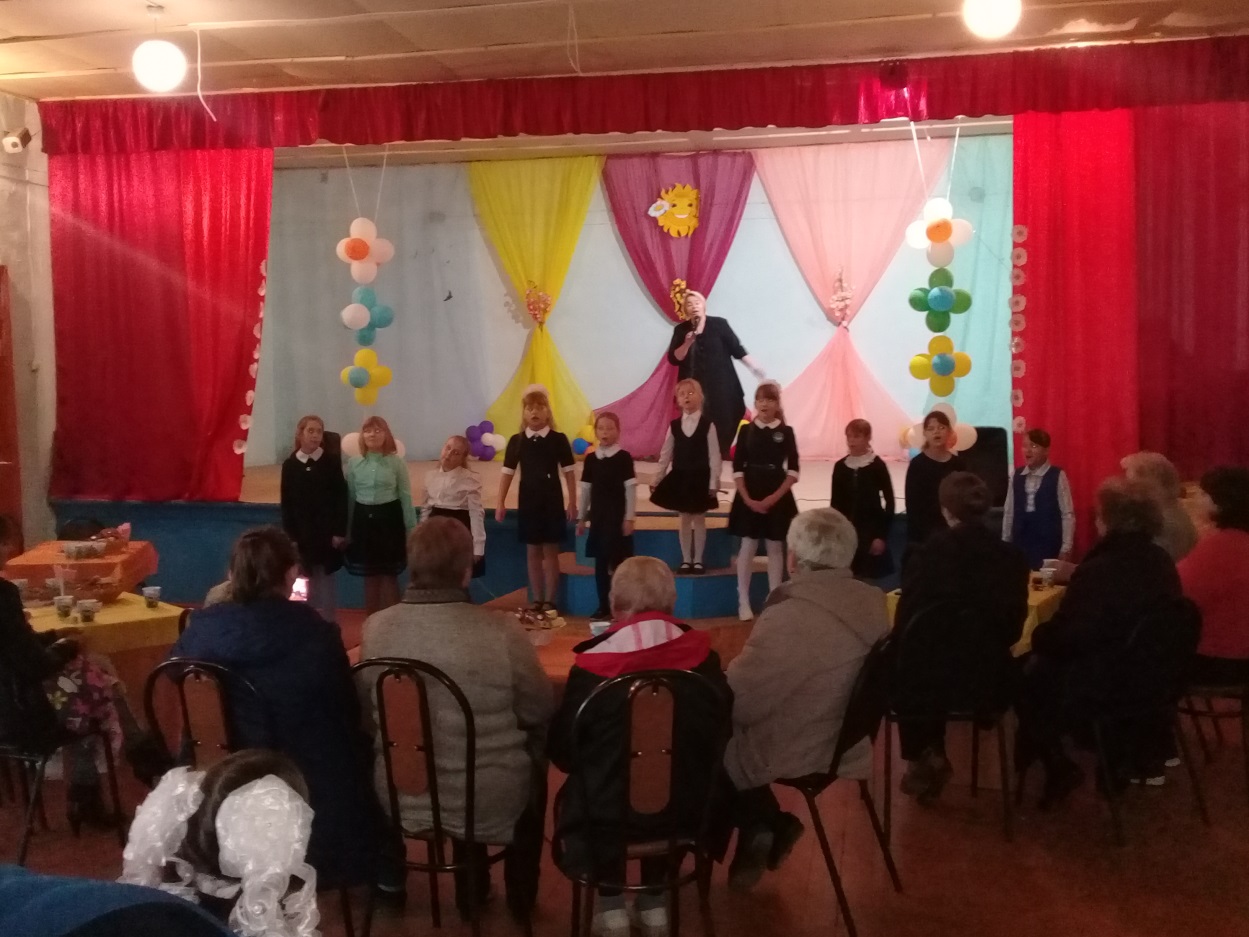 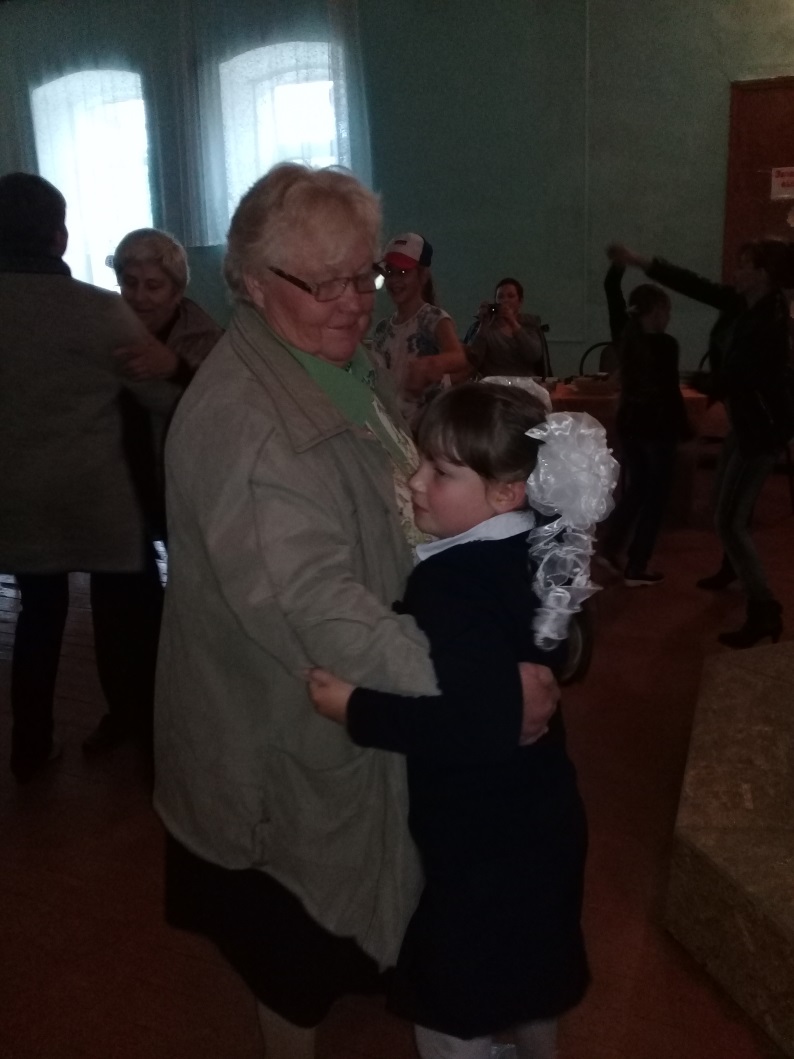 